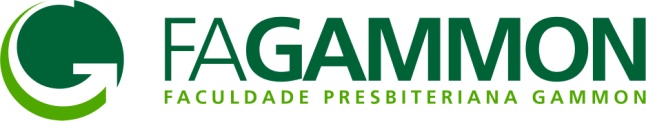 PROCESSO SELETIVO  2019-2ADMINISTRAÇÃOAPROVADOSProsel 2019-2CLASSIFICAÇÃONOMECLASSIFICAÇÃO1PATRICIA DE FIGUEIREDOAPROVADO2CAMILA HELENA REIS MARIANOAPROVADO3VITORIA M. GALDENCIO NAVESAPROVADO4NAYARA SILVA DE SOUZAAPROVADO5VANESSA BRITO MARIANOAPROVADO